ПЕНСИОННЫЙ ФОНД РОССИЙСКОЙ  ФЕДЕРАЦИИ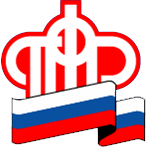 07.12.2017ПРЕСС-РЕЛИЗРаботающим пенсионерам: с 2018 года полный размер пенсиибудет выплачиваться за период с 1-го числа месяца, следующего за месяцем после увольненияНачиная со следующего года, пенсионерам, прекратившим трудовую деятельность, полный размер пенсии с учетом всех индексаций будет выплачиваться за период с 1-го числа месяца после увольнения. Это стало возможным благодаря принятию нового Федерального закона*. Он вступит в силу с 1 января 2018 года.Напомним, с 2016 года работающие пенсионеры получают страховую пенсию и фиксированную выплату к ней без учета проводимых индексаций. Когда пенсионер прекращает трудовую деятельность, ему начинают выплачивать пенсию в полном размере с учетом всех повышений, имевших место в период его работы.В настоящее время при своевременной подаче работодателем сведений в ПФР начало выплаты пенсии в полном размере происходит спустя три месяца с даты увольнения пенсионера. В соответствии с российским законодательством компенсация за эти три месяца не производится. Новый закон позволит пенсионеру получить полный размер пенсии за период с 1-го числа месяца, следующего за месяцем увольнения.Данное изменение весьма ожидаемо. Только в 2017 году в территориальные органы и отделение ПФР обратилось почти полторы сотни человек за разъяснениями  о сроках выплаты пенсии с учетом  индексации после увольнения.По окончании трудовой деятельности нормы нового закона затронут более 23 тысяч колымчан - жителей нашей области, которые одновременно получают страховую пенсию и продолжают официально трудиться. Это около половины от всех пенсионеров Магаданской области.* № 134-ФЗ «О внесении изменения в статью 26.1 Федерального закона «О страховых пенсиях»» от 01.07.2017Начальник управления ПФР          М.С. Цуканов                                                                                                 ГОСУДАРСТВЕННОЕ УЧРЕЖДЕНИЕ – УПРАВЛЕНИЕ ПЕНСИОННОГОФОНДА РОССИЙСКОЙ ФЕДЕРАЦИИ В ЯГОДНИНСКОМ РАЙОНЕ МАГАДАНСКОЙ ОБЛАСТИ________________________________________________________________